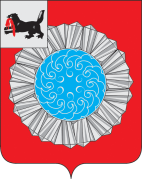 АДМИНИСТРАЦИЯ  МУНИЦИПАЛЬНОГО ОБРАЗОВАНИЯ  СЛЮДЯНСКИЙ РАЙОНП О С Т А Н О В Л Е Н И Ег. Слюдянкаот  29.06.2017 г. №  350В целях повышения требований к качеству предоставления муниципальных услуг, обеспечения  прав граждан муниципального образования Слюдянский район на непосредственное участие в осуществлении местного самоуправления и реализации  Федеральных законов от 6 октября 2003 года № 131-ФЗ «Об общих принципах организации местного самоуправления в Российской Федерации», от 27 июля 2010 года N 210-ФЗ "Об организации предоставления государственных и муниципальных услуг, от 10 января 2002 года N 7-ФЗ "Об охране окружающей среды",  от 23 декабря 1995 года N 174-ФЗ "Об экологической экспертизе", от 01 мая 1999 года № 94-ФЗ «Об охране озера Байкал» и на основании приказа государственного комитета Российской Федерации по охране окружающей среды от 16 мая 2000 года № 372 «Об утверждении положения об оценке воздействия намечаемой хозяйственной и иной деятельности на окружающую среду в Российской Федерации»,  руководствуясь статьями 17, 38, 47  Устава муниципального образования Слюдянский район, зарегистрированного постановлением Губернатора Иркутской области № 303-П от 30 июня 2005 года, ПОСТАНОВЛЯЮ:        1. Утвердить административный регламент по предоставлению муниципальной услуги "Организация по требованию населения общественных экологических экспертиз на территории муниципального образования Слюдянский район», согласно приложению.         2. Опубликовать  настоящее постановление в приложении к газете «Славное море»,  а также разместить на официальном сайте администрации муниципального района http://www.sludyanka.ru  в разделе «Администрация муниципального района/Муниципальные  услуги».         3. Контроль  за  исполнением   настоящего  постановления   возложить  на   вице-мэра, первого заместителя мэра  муниципального образования Слюдянский район  Азорина Ю.Н.И.о. мэра муниципального образования Слюдянский район                                                                                             Ю.Н. АзоринПриложение к постановлениюадминистрации муниципальногообразования Слюдянский район  № 350   от  29.06.2017 г.Административный регламент по предоставлению муниципальной услуги «Организация по требованию населения общественных экологических экспертиз  на территории муниципального образования Слюдянский район»Раздел I. Общее положениеГлава 1. Предмет регулирования административного регламента 1. Административный регламент по предоставлению муниципальной услуги "Организация по требованию населения общественных экологических экспертиз на территории муниципального образования Слюдянский район» (далее - административный регламент) разработан в целях повышения требований к качеству и доступности предоставления муниципальной услуги "Организация по требованию населения общественных экологических экспертиз на территории муниципального образования Слюдянский район».2. Административный регламент регулирует общественные отношения по предоставлению муниципальной услуги "Организация по требованию населения общественных экологических экспертиз на территории муниципального образования Слюдянский район», устанавливает стандарт предоставления муниципальной услуги, состав, последовательность и сроки административных процедур, требования к порядку их выполнения, формы контроля за исполнением регламента, порядок обжалования решений и действий (бездействия) органа, предоставляющего муниципальную услугу.3. Административный регламент разработан в целях повышения качества и доступности результатов предоставления муниципальной услуги, определяет сроки, порядок и последовательность действий администрации муниципального образования Слюдянский район  при осуществлении полномочий.Глава 2. Круг заявителей 4. Муниципальная услуга предоставляется физическим и юридическим лицам - общественным организациям (объединениям), (далее - заявители).5. При обращении за получением муниципальной услуги от имени заявителей взаимодействие с органом, уполномоченным на предоставление муниципальной услуги, вправе осуществлять их уполномоченные представители.Глава 3. Требования к порядку информирования о предоставлении муниципальной услуги 6. Для получения информации по вопросам предоставления муниципальной услуги и о процедурах предоставления муниципальной услуги (далее - информация) заявитель обращается в отдел стратегического развития управления стратегического и инфраструктурного развития администрации муниципального образования Слюдянский район  (далее - уполномоченный орган).6.1. Законодательством не предусмотрена возможность получения муниципальной услуги через многофункциональный центр предоставления государственных и муниципальных услуг (далее - МФЦ).7. Информация предоставляется:а) при личном контакте с заявителями;б) с использованием средств телефонной, факсимильной и электронной связи, в том числе через официальный сайт уполномоченного органа в информационно-телекоммуникационной сети "Интернет" (www.sludyanka.ru), а также через региональную государственную информационную систему "Региональный портал государственных и муниципальных услуг Иркутской области" в информационно-телекоммуникационной сети "Интернет" - http://38.gosuslugi.ru;в) письменно в случае письменного обращения заявителя.8. Должностное лицо уполномоченного органа, осуществляющее предоставление информации, должно принять все необходимые меры по предоставлению заявителю исчерпывающей информации по вопросу обращения, в том числе с привлечением других должностных лиц уполномоченного органа.9. Должностные лица уполномоченного органа предоставляют информацию по следующим вопросам:а) об уполномоченном органе, осуществляющем предоставление муниципальной услуги, включая информацию о месте нахождения уполномоченного органа, графике работы, контактных телефонах;б) о порядке предоставления муниципальной услуги и ходе предоставления муниципальной услуги;в) о перечне документов, необходимых для предоставления муниципальной услуги;г) о времени приема документов, необходимых для предоставления муниципальной услуги;д) о сроке предоставления муниципальной услуги;е) об основаниях отказа в приеме заявления и документов, необходимых для предоставления муниципальной услуги;ж) об основаниях отказа в предоставлении муниципальной услуги;з) о порядке обжалования решений и действий (бездействия) уполномоченного органа, осуществляющего предоставление муниципальной услуги, а также должностных лиц уполномоченного органа.10. Основными требованиями при предоставлении информации являются:а) актуальность;б) своевременность;в) четкость и доступность в изложении информации;г) полнота информации;д) соответствие информации требованиям законодательства.11. Предоставление информации по телефону осуществляется путем непосредственного общения заявителя с должностным лицом уполномоченного органа.12. При ответах на телефонные звонки должностные лица уполномоченного органа подробно и в вежливой (корректной) форме информируют заявителей по интересующим их вопросам. Ответ на телефонный звонок начинается с информации о фамилии, имени, отчестве (если имеется) и должности лица, принявшего телефонный звонок.При невозможности должностного лица уполномоченного органа, принявшего звонок, самостоятельно ответить на поставленные вопросы телефонный звонок переадресовывается (переводится) на другое должностное лицо уполномоченного органа или же обратившемуся заявителю сообщается телефонный номер, по которому можно получить необходимую информацию.13. Если заявителя не удовлетворяет информация, представленная должностным лицом уполномоченного органа, он может обратиться к руководителю уполномоченного органа в соответствии с графиком приема заявителей.Прием заявителей руководителем уполномоченного органа проводится по предварительной записи, которая осуществляется по телефону:8 (395-44) 51-2-05*125.14. Обращения заявителя (в том числе переданные при помощи факсимильной и электронной связи) о предоставлении информации рассматриваются должностными лицами уполномоченного органа в течение десяти дней со дня регистрации обращения.Днем регистрации обращения является день его поступления в уполномоченный орган.Ответ на обращение, поступившее в уполномоченный орган, в течение срока его рассмотрения направляется по адресу, указанному в обращении.Ответ на обращение, переданное при помощи электронной связи, в течение срока его рассмотрения направляется с помощью информационно-телекоммуникационной сети "Интернет" на адрес электронной почты, с которого поступило обращение.15. Информация об уполномоченном органе, порядке предоставления муниципальной услуги, а также порядке получения информации по вопросам предоставления муниципальной услуги и ходе предоставления муниципальной услуги размещается:а) на стендах, расположенных в помещениях, занимаемых уполномоченным органом;б) на официальном сайте администрации муниципального образования Слюдянский район в информационно-телекоммуникационной сети "Интернет" - www.sludyanka.ru, а также через региональную государственную информационную систему "Региональный портал государственных и муниципальных услуг Иркутской области" в информационно-телекоммуникационной сети "Интернет" - http://38.gosuslugi.ru;в) посредством публикации в средствах массовой информации.16. На стендах, расположенных в помещениях, занимаемых уполномоченным органом, размещается следующая информация:1) список документов для получения муниципальной услуги;2) о сроках предоставления муниципальной услуги;3) извлечения из административного регламента:а) об основаниях отказа в предоставлении муниципальной услуги;б) об описании конечного результата предоставления муниципальной услуги;в) о порядке досудебного обжалования решений и действий (бездействия) уполномоченного органа, а также должностных лиц уполномоченного органа;4) почтовый адрес уполномоченного органа, номера телефонов для справок, график приема заявителей по вопросам предоставления муниципальной услуги, адрес официального сайта региональной государственной информационной системы "Региональный портал государственных и муниципальных услуг Иркутской области";5) перечень нормативных правовых актов, регулирующих отношения, возникающие в связи с предоставлением муниципальной услуги.17. Информация об уполномоченном органе:1) место нахождения: Иркутская область, г. Слюдянка, ул. Ржанова,2, каб. 9;2) почтовый адрес для направления документов и обращений: 665904, Иркутская область, Слюдянский район, г. Слюдянка, ул. Ржанова, 2;3) телефоны: 8 (395) 51205, 8 (39544) 51200;4) адрес электронной почты: E-mail: Slradm@irk.ru;5) официальный сайт в информационно-телекоммуникационной сети "Интернет" - www.sludyanka.ru18. График приема заявителей в уполномоченном органе:понедельник: 8-00 - 17-00 (перерыв 12-00 - 13-00);вторник: 8-00 - 17-00 (перерыв 12-00 - 13-00);среда: 8-00 - 17-00 (перерыв 12-00 - 13-00);четверг: 8-00 - 17-00 (перерыв 12-00 - 13-00);пятница: 8-00 - 17-00 (перерыв 12-00 - 13-00);суббота, воскресенье - выходные дни.Раздел 2. Стандарт предоставления муниципальной услуги Глава 4. Наименование муниципальной услуги 19. Наименование муниципальной услуги: организация по требованию населения общественных экологических экспертиз на территории муниципального образования Слюдянский район (далее - муниципальная услуга).Глава 5. Наименование органа местного самоуправления, предоставляющего муниципальную услугу 20. Органом местного самоуправления муниципального образования Слюдянский район предоставляющим муниципальную услугу, является администрация муниципального образования Слюдянский район, в лице отдела стратегического развития управления стратегического и инфраструктурного развития администрации муниципального образования Слюдянский район.21. При предоставлении муниципальной услуги уполномоченный орган не вправе требовать от заявителей осуществления действий, в том числе согласований, необходимых для получения муниципальной услуги и связанных с обращением в иные государственные органы, органы местного самоуправления, организации, за исключением получения услуг, включенных в перечень услуг, которые являются необходимыми и обязательными для предоставления муниципальной услуги, утвержденный решением представительного органа администрации муниципального образования Слюдянский район.Глава 6. Описание результата предоставления муниципальной услуги  22. Конечным результатом предоставления муниципальной услуги является:1) организация по требованию населения общественной экологической экспертизы на территории муниципального образования Слюдянский район;2) письменный мотивированный отказ в организации по требованию населения общественной экологической экспертизы на территории муниципального образования Слюдянский район.Глава 7. Срок предоставления муниципальной услуги, в том числе с учетом необходимости обращения в организации, участвующие в предоставлении муниципальной услуги, срок приостановления предоставления муниципальной услуги, срок выдачи документов, являющихся  результатом предоставления муниципальной услуги23. Срок предоставления муниципальной услуги составляет не более 152 рабочих дней с даты поступления заявления в администрацию муниципального образования Слюдянский район.24. Результатом предоставления муниципальной услуги является:направление заявителю письма на его заявление о предоставлении муниципальной услуги.25. Срок приостановления предоставления муниципальной услуги законодательством Российской Федерации и Иркутской области не предусмотрен.Глава 8. Перечень нормативных правовых актов, регулирующих отношения, возникающие в связи с предоставлением муниципальной услуги 26. Предоставление муниципальной услуги осуществляется в соответствии с законодательством Российской Федерации.27. Правовой основой предоставления муниципальной услуги являются следующие нормативные правовые акты:1) Конституция Российской Федерации;2) Федеральный закон от 6 октября 2003 года N 131-ФЗ "Об общих принципах организации местного самоуправления в Российской Федерации"; 3) Федеральный закон от 27 июля 2010 года N 210-ФЗ "Об организации предоставления государственных и муниципальных услуг"; 4) Федеральный закон от 10.01.2002 года N 7-ФЗ "Об охране окружающей среды"; 5) Федеральный закон от 23.11.1995 года N 174-ФЗ "Об экологической экспертизе";6) Устав муниципального образования Слюдянский район (зарегистрированный постановлением Губернатора Иркутской области № 303-П от 30 июня 2005 года).Глава 9. Исчерпывающий перечень документов, необходимых в соответствии с нормативными правовыми актами для предоставления муниципальной услуги и услуг, которые являются необходимыми и обязательными для предоставления муниципальной услуги, подлежащих представлению заявителем, способы их получения заявителем28. Для получения муниципальной услуги заявитель или его представитель обращается в администрацию муниципального образования Слюдянский район с заявлением согласно приложению 1 к настоящему административному регламенту (далее - заявление).29. К заявлению прилагаются следующие документы:а) документ, удостоверяющий личность заявителя;б) доверенность, удостоверяющая полномочия представителя заявителя, необходимая для осуществления действий от имени заявителя, в случае подачи документов представителем заявителя;в) сведения об объекте общественной экологической экспертизы.30. Заявитель или его представитель должен представить документы, указанные в пункте 29 настоящего административного регламента.Заявитель вправе предоставить документацию, подлежащую экологической экспертизе.При предоставлении муниципальной услуги уполномоченный орган не вправе требовать от заявителей или их представителей документы, не указанные в пункте 29 настоящего административного регламента.31. Требования к документам, представляемым заявителем:а) документы должны иметь печати (при наличии печати), подписи уполномоченных должностных лиц государственных органов, органов местного самоуправления муниципальных образований Иркутской области или должностных лиц иных организаций, выдавших данные документы или удостоверивших подлинность копий документов (в случае получения документа в форме электронного документа он должен быть подписан электронной подписью);б) тексты документов должны быть написаны разборчиво;в) документы не должны иметь подчисток, приписок, зачеркнутых слов и не оговоренных в них исправлений;г) документы не должны быть исполнены карандашом;д) документы не должны иметь повреждений, наличие которых не позволяет однозначно истолковать их содержание.Глава 10. Перечень документов, необходимых  с нормативными правовыми актами, для предоставления муниципальной услуги, которые находятся в распоряжении государственных органов, органов местного самоуправления муниципальных образований Иркутской области и иных органов, участвующих в предоставлении государственных или муниципальных услуг, и которые заявитель вправе предоставлять32. К документам, необходимым для предоставления муниципальной услуги, которые находятся в распоряжении государственных органов, органов местного самоуправления муниципальных образований Иркутской области и иных органов, участвующих в предоставлении государственных или муниципальных услуг, и которые заявитель вправе представить, относятся:- сведения об общественной организации, уполномоченной на проведение общественной экологической экспертизы в соответствии с действующим законодательством.33. Уполномоченный орган при предоставлении муниципальной услуги не вправе требовать от заявителей:а) представления документов и информации или осуществления действий, представление или осуществление которых не предусмотрено нормативными правовыми актами, регулирующими отношения, возникающие в связи с предоставлением муниципальной услуги;б) представления документов и информации, которые в соответствии с нормативными правовыми актами Российской Федерации, нормативными правовыми актами Иркутской области и муниципальными правовыми актами муниципальных образований Иркутской области находятся в распоряжении органа местного самоуправления муниципального образования Иркутской области, предоставляющего муниципальную услугу, иных государственных органов, органов местного самоуправления муниципальных образований Иркутской области и (или) подведомственных государственным органам и органам местного самоуправления муниципальных образований Иркутской области организаций, участвующих в предоставлении государственных или муниципальных услуг, за исключением документов, указанных в части 6 статьи 7 Федерального закона N 210-ФЗ "Об организации предоставления государственных и муниципальных услуг".Глава 11. Перечень оснований для отказа в приеме заявления и документов, необходимых для предоставления муниципальной услуги34. Основанием для отказа в приеме к рассмотрению заявления и документов являются:1) отсутствие у представителя заявителя доверенности, удостоверяющей полномочия представителя заявителя, оформленной в установленном законом порядке;2) наличие в заявлении нецензурных либо оскорбительных выражений, угроз жизни, здоровью и имуществу должностных лиц уполномоченного органа, а также членов их семей.35. В случае отказа в приеме заявления и документов, поданных через организации почтовой связи, уполномоченный орган не позднее 2 рабочих дней со дня регистрации заявления и документов в уполномоченном органе направляет заявителю или его представителю уведомление об отказе с указанием причин отказа на адрес, указанный им в заявлении.В случае отказа в приеме заявления и документов, поданных в администрацию муниципального образования Слюдянский район путем личного обращения, должностное лицо уполномоченного органа выдает (направляет) заявителю или его представителю письменное уведомление об отказе в приеме заявления и документов в течение 2 рабочих дней со дня обращения заявителя или его представителя.В случае отказа в приеме заявления и документов, поданных в форме электронных документов, заявителю или его представителю с использованием информационно-телекоммуникационной сети "Интернет" в течение 2 рабочих дней со дня получения заявления и документов, поданных в форме электронных документов, направляется уведомление об отказе в приеме заявления и документов на адрес электронной почты, с которого поступили заявление и документы.36. Отказ в приеме заявления и документов не препятствует повторному обращению гражданина или его представителя в порядке, установленном пунктом 74 настоящего административного регламента.Глава 12. Перечень оснований для приостановления или отказа в предоставлении муниципальной услуги 37. Основания для приостановления предоставления муниципальной услуги законодательством Российской Федерации и Иркутской области не предусмотрены.38. Основаниями для отказа в предоставлении муниципальной услуги являются:1) несоответствие документов требованиям, указанным в пункте 31 настоящего административного регламента;2) отсутствие документов, указанных в пункте 29 настоящего административного регламента;3) общественная экологическая экспертиза ранее была дважды проведена в отношении объекта общественной экологической экспертизы;4) заявление об организации проведения общественной экологической экспертизы было подано в отношении объекта, сведения о котором составляют государственную, коммерческую или иную охраняемую законом тайну;5) заявление об организации проведения общественной экологической экспертизы было подано в отношении объекта, в отношении которого не проводится общественная экологическая экспертиза;6) заявление о проведении общественной экологической экспертизы содержит вопросы, не входящие в компетенцию администрации муниципального образования Слюдянский район в соответствии с Федеральным законом от 23.11.1995 года N 174-ФЗ "Об экологической экспертизе".39. Неполучение (несвоевременное получение) документов, запрошенных в соответствии с пунктом 32 настоящего административного регламента, не может являться основанием для отказа в предоставлении муниципальной услуги.40. Отказ в предоставлении муниципальной услуги может быть обжалован гражданином или его представителем в порядке, установленном действующим законодательством Российской Федерации.Глава 13. Перечень услуг, которые являются необходимыми и обязательными для предоставления муниципальной услуги, в том числе сведения о документе (документах), выдаваемом (выдаваемых) организациями, участвующими в предоставлении муниципальной услуги 41. В соответствии с Перечнем услуг, которые являются необходимыми и обязательными для предоставления муниципальных услуг муниципального образования Иркутской области и предоставляются организациями, участвующими в предоставлении муниципальных услуг муниципального образования Иркутской области, утвержденным решением представительного органа муниципального образования Иркутской области, необходимые и обязательные услуги для предоставления муниципальной услуги отсутствуют.Глава 14. Порядок, размер и основания взимания государственной пошлины или иной платы, взимаемой за предоставление муниципальной услуги, в том числе в электронной форме42. Муниципальная услуга предоставляется заявителям бесплатно. Оплата государственной пошлины или иной платы при предоставлении муниципальной услуги не установлена.43. Основания взимания государственной пошлины или иной платы, взимаемой при предоставлении муниципальной услуги, законодательством не установлены.Глава 15. Порядок, размер и основания взимания платы за предоставление услуг, которые являются необходимыми и обязательными для предоставления муниципальной услуги, включая информацию о методике расчета размера такой платы44. Плата за получение документов в результате оказания услуг, которые являются необходимыми и обязательными для предоставления муниципальной услуги, не установлена.45. Размер платы за получение документов в результате оказания услуг, которые являются необходимыми и обязательными для предоставления муниципальной услуги, не установлен.Глава 16. Максимальный срок ожидания в очереди при подаче заявления о предоставлении муниципальной услуги и при получении результата предоставления такой услуги46. Максимальное время ожидания в очереди при подаче заявления и документов не превышает 15 минут.47. Максимальное время ожидания в очереди при получении результата муниципальной услуги не превышает 15 минут.Глава 17. Срок и порядок регистрации заявления заявителя о предоставлении муниципальной услуги, в том числе в электронной форме48. Регистрацию заявления и документов о предоставлении муниципальной услуги, в том числе в электронной форме, осуществляет должностное лицо уполномоченного органа, ответственное за регистрацию входящей корреспонденции.49. Максимальное время регистрации заявления о предоставлении муниципальной услуги составляет 10 минут.Глава 18. Требования к помещениям, в которых предоставляется муниципальная услуга50. Вход в помещение уполномоченного органа оборудуется информационной табличкой (вывеской), содержащей информацию о полном наименовании уполномоченного органа.Инвалидам (включая инвалидов, использующих кресла-коляски и собак-проводников) (далее - инвалиды) обеспечивается беспрепятственный доступ к зданию уполномоченного органа и к предоставляемой в нем муниципальной услуге.В случаях, если здание невозможно полностью приспособить с учетом потребностей инвалидов, собственник этого объекта до его реконструкции или капитального ремонта должен принимать согласованные с одним из общественных объединений инвалидов, осуществляющих свою деятельность на территории муниципального образования, меры для обеспечения доступа инвалидов к месту предоставления услуги либо, когда это возможно, обеспечить предоставление необходимых услуг по месту жительства инвалида или в дистанционном режиме.51. Информационные таблички (вывески) размещаются рядом со входом либо на двери входа так, чтобы они были хорошо видны заявителям.52. Вход в здание должен быть оборудован удобной лестницей, при наличии технической возможности - с поручнями и пандусами.53. Прием заявлений и документов, необходимых для предоставления муниципальной услуги, осуществляется в кабинетах уполномоченного органа.54. Вход в кабинет уполномоченного органа оборудуется информационной табличкой (вывеской) с указанием номера кабинета, в котором осуществляется предоставление муниципальной услуги.55. Каждое рабочее место должностных лиц уполномоченного органа должно быть оборудовано персональным компьютером с возможностью доступа к необходимым информационным базам данных, печатающим и сканирующим устройствами.56. Места ожидания должны соответствовать комфортным условиям для заявителей и оптимальным условиям работы должностных лиц уполномоченного органа.57. Места ожидания в очереди на прием, подачу документов, необходимых для предоставления муниципальной услуги, оборудуются стульями, кресельными секциями, скамьями.58. В целях обеспечения конфиденциальности сведений о заявителе одним должностным лицом уполномоченного органа одновременно ведется прием только одного заявителя. Одновременный прием двух и более заявителей не допускается.Глава 19. Показатели доступности и качества муниципальной услуги, в том числе количество взаимодействий заявителя с должностными лицами при предоставлении муниципальной услуги и их продолжительность, возможность получения муниципальной услуги в многофункциональном центре предоставления государственных и муниципальных услуг, возможность получения информации о ходе предоставления муниципальной услуги, в том числе с использованием информационно-коммуникационных технологий59. Основными показателями доступности и качества муниципальной услуги являются:- соблюдение требований к местам предоставления муниципальной услуги, их транспортной доступности;- среднее время ожидания в очереди при подаче документов;- количество обращений об обжаловании решений и действий (бездействия) уполномоченного органа, а также должностных лиц уполномоченного органа;- количество взаимодействий заявителя с должностными лицами уполномоченного органа.60. Основными требованиями к качеству рассмотрения обращений заявителей являются:1) достоверность предоставляемой заявителям информации о ходе рассмотрения обращения;2) полнота информирования заявителей о ходе рассмотрения обращения;3) наглядность форм предоставляемой информации об административных процедурах;4) удобство и доступность получения заявителями информации о порядке предоставления государственной услуги;5) оперативность вынесения решения в отношении рассматриваемого обращения.61. Взаимодействие заявителя с должностными лицами уполномоченного органа осуществляется при личном приеме граждан в соответствии с графиком приема граждан уполномоченного органа.62. Взаимодействие заявителя с должностными лицами уполномоченного органа осуществляется при личном обращении заявителя:1) для подачи документов, необходимых для предоставления муниципальной услуги;2) за получением результата предоставления муниципальной услуги.63. Продолжительность взаимодействия заявителя с должностными лицами уполномоченного органа при предоставлении муниципальной услуги не должна превышать 10 минут по каждому из указанных видов взаимодействия.64. Предоставление муниципальной услуги в МФЦ не предусмотрено.65. Заявителю посредством использования региональной государственной информационной системы "Региональный портал государственных и муниципальных услуг Иркутской области" обеспечивается возможность получения сведений о ходе предоставления государственной услуги.Глава 20. Иные требования, учитывающие особенности предоставления муниципальной услуги в электронной форме 66. Предоставление муниципальной услуги в электронной форме осуществляется в соответствии с этапами перехода на предоставление услуг (функций) в электронном виде, прилагаемыми к распоряжению Правительства Российской Федерации от 17.12.2009 года N 1993-р, и  предусматривает два этапа:I этап - возможность получения информации о муниципальной услуге посредством Портала;II этап - возможность копирования и заполнения в электронном виде форм заявлений и иных документов, необходимых для получения муниципальной услуги, размещенных на Портале.67. При обращении за предоставлением муниципальной услуги в электронной форме заявитель либо его представитель использует электронную подпись в порядке, установленном законодательством. Перечень классов средств электронной подписи, которые допускаются к использованию при обращении за получением муниципальной услуги, оказываемой с применением усиленной квалифицированной электронной подписи, устанавливается в соответствии с законодательством.68. При направлении запроса о предоставлении муниципальной услуги в электронной форме заявитель вправе приложить к заявлению о предоставлении муниципальной услуги документы, указанные в пункте 32 настоящего административного регламента, которые формируются и направляются в виде отдельных файлов в соответствии с требованиями законодательства.69. При направлении заявления и прилагаемых к нему документов в электронной форме представителем заявителя, действующим на основании доверенности, доверенность должна быть представлена в форме электронного документа, подписанного электронной подписью уполномоченного лица, выдавшего (подписавшего) доверенность.70. В течение 2 рабочих дней с даты направления запроса о предоставлении муниципальной услуги в электронной форме заявитель предоставляет в уполномоченный орган документы, представленные в пункте 29 административного регламента. Заявитель также вправе представить по собственной инициативе документы, указанные в пункте 32 административного регламента.71. Для обработки персональных данных при регистрации субъекта персональных данных на Портале получение согласия заявителя в соответствии с требованиями статьи 6 Федерального закона от 27.07.2006 N 152-ФЗ "О персональных данных" не требуется."Раздел 3. Состав, последовательность и сроки выполнения административных процедур, требования к порядку их выполнения, в том числе особенности выполнения административных процедур в электронной формеГлава 21. Состав и последовательность административных процедур72. Предоставление муниципальной услуги включает следующие административные процедуры:1) прием и регистрация заявления с прилагаемыми документами, предусмотренными настоящим административным регламентом;2) рассмотрение заявления с прилагаемыми документами, предусмотренными настоящим административным регламентом;3) выявление мнения населения  муниципального образования Слюдянский район  о необходимости организации общественной экологической экспертизы;4) организация общественной экологической экспертизы.73. Административные процедуры представлены в блок-схеме (приложение 2 к настоящему административному регламенту).Глава 22. Прием заявления о предоставлении муниципальной услуги 74. Основанием для начала административной процедуры является поступление в уполномоченный орган заявления с резолюцией мэра муниципального образования Слюдянский район  об организации экологической экспертизы с приложением документов одним из следующих способов:1) посредством личного обращения заявителя или его представителя;2) посредством почтового отправления;3) в электронной форме.75. В день поступления заявление регистрируется должностным лицом уполномоченного органа, ответственным за регистрацию входящей корреспонденции, в день его поступления (получения через организации почтовой связи, с помощью средств электронной связи) в журнале регистрации обращений за предоставлением муниципальной услуги или в информационной системе электронного управления документами органа местного самоуправления.76. Днем обращения заявителя считается дата регистрации в уполномоченном органе заявления и документов.Днем регистрации обращения является день его поступления в уполномоченный орган (до 16-00). При поступлении обращения после 16-00 его регистрация происходит следующим рабочим днем.77. Максимальное время приема заявления и прилагаемых к нему документов при личном обращении заявителя не превышает 10 минут.78. Заявителю или его представителю, подавшему заявление лично, в день обращения на копии заявления ставится отметка о получении документов с указанием даты и входящего номера заявления, зарегистрированного в установленном порядке.79. При поступлении заявления и прилагаемых к нему документов в уполномоченный орган посредством почтового отправления опись направляется заявителю заказным почтовым отправлением с уведомлением о вручении в течение 2 рабочих дней с даты поступления заявления и прилагаемых к нему документов.80. В случае поступления заявления и прилагаемых к нему документов (при наличии) в электронной форме должностное лицо уполномоченного органа, ответственное за прием и регистрацию документов, осуществляет следующую последовательность действий:1) просматривает электронные образы заявления и прилагаемых к нему документов;2) осуществляет контроль полученных электронных образов заявления и прилагаемых к нему документов на предмет целостности;3) фиксирует дату получения заявления и прилагаемых к нему документов;4) направляет заявителю через личный кабинет уведомление о получении заявления и прилагаемых к нему документов (при наличии) с указанием на необходимость представить для сверки подлинников документов (копии, заверенные в установленном порядке), указанных в пункте 29 настоящего административного регламента, а также на право заявителя представить по собственной инициативе документы, указанные в пункте 32 настоящего административного регламента, в срок, не превышающий 2 рабочих дней с даты получения ходатайства и прилагаемых к нему документов (при наличии) в электронной форме.81. Заявление и прилагаемые к нему документы передаются должностным лицом уполномоченного органа, принявшим указанные документы, по описи должностному лицу уполномоченного органа, ответственному за подготовку документов по муниципальной услуге, до 12 часов рабочего дня, следующего за днем регистрации.82. Результатом исполнения административной процедуры по приему заявления о предоставлении муниципальной услуги является передача заявления и прилагаемых к нему документов должностному лицу уполномоченного органа, ответственному за предоставление муниципальной услуги.83. В случаях, предусмотренных главой 11 настоящего административного регламента, заявителю или его представителю может быть отказано в приеме к рассмотрению заявления и документов, необходимых для оказания муниципальной услуги.Глава 23. Описание административной процедуры «Рассмотрение заявления с прилагаемыми документами, предусмотренными настоящим регламентом»  84. Основанием для начала исполнения административной процедуры является зарегистрированное заявление о проведении общественной экологической экспертизы.85. Административная процедура включает следующие административные действия:1) подготовка и направление запросов в государственные органы, органы местного самоуправления, организации, располагающие информацией о предполагаемом объекте общественной экологической экспертизы;2) оценка представленных (полученных) документов на предмет наличия правовых оснований для организации общественной экологической экспертизы;3) при установлении оснований, предусмотренных пунктом 38 настоящего административного регламента, - подготовка проекта письменного мотивированного отказа уполномоченного органа в организации по требованию населения общественной экологической экспертизы на территории муниципального образования Слюдянский район, организация его согласования, подписания и регистрации в установленном порядке;4) при установлении возможности проведения общественной экспертизы в отношении указанного заявителем объекта - подготовка проекта письма уполномоченного органа о подготовке назначения опроса граждан, проживающих на территории муниципального образования Слюдянский район, для выявления мнения населения о необходимости проведения общественной экспертизы в отношении объекта, указанного заявителем.86. Результатом административной процедуры является выдача (направление) заявителю или его представителю письма уполномоченного органа о подготовке назначения опроса граждан, проживающих на территории муниципального образования Слюдянский район, или письменного мотивированного отказа уполномоченного органа в организации по требованию населения общественной экологической экспертизы на территории муниципального образования Слюдянский район.87. Ответственным за выполнение административной процедуры является руководитель уполномоченного органа.88. Срок выполнения административной процедуры - не более 30 календарных дней с даты получения зарегистрированного пакета документов должностным лицом уполномоченного органа, ответственным за подготовку документов по муниципальной услуге.Глава 24. Описание административной процедуры «Выявление мнения населения муниципального образования Слюдянский район о необходимости организации общественной экологической экспертизы»89. Административная процедура включает следующие административные действия:1) подготовка проекта решения районной Думы о назначении публичных слушаний для граждан, проживающих на территории муниципального образования Слюдянский район, организация его согласования, подписания, регистрации в установленном порядке и публикации в  газете «Славное море»;2) проект решения районной Думы о назначении публичных слушаний для граждан, проживающих на территории муниципального образования Слюдянский район,  включается в повестку очередного заседания Думы  муниципального образования Слюдянский район;3) порядок организации и проведения публичных слушаний, обобщения предложений, высказанных на слушаниях, опубликования (обнародования) результатов,  включая мотивированное обоснование принятых решений, определяется нормативным правовым актом районной Думы в соответствии с Федеральным законом, Уставом муниципального района;4) подготовка проекта письменного мотивированного отказа уполномоченного органа в организации по требованию населения общественной экологической экспертизы на территории муниципального образования Слюдянский район, организация его согласования, подписания и регистрации в установленном порядке - в случае признания публичных слушаний несостоявшимися или если количество голосов граждан, поданных в ходе публичных слушаний за проведение общественной экологической экспертизы, менее 50 процентов от числа граждан, принявших участие в публичных слушаниях;5) подготовка проекта письма, информирующего заявителя о принятии решения об организации общественной экологической экспертизы, его согласовании, подписании и регистрации в установленном порядке - в случае, если количество голосов граждан, поданных в ходе публичных слушаний за проведение общественной экологической экспертизы, 50 и более процентов от числа граждан, принявших участие в публичных слушаниях.90. Ответственным за выполнение административной процедуры является руководитель уполномоченного органа.91. Срок выполнения административной процедуры - не более 60 рабочих дней со дня выдачи (направления) заявителю или его представителю письма уполномоченного органа о назначении публичных слушаний для граждан, проживающих на территории муниципального образования Слюдянский район.92. Результатом административной процедуры является выдача (направление) заявителю или его представителю письма уполномоченного органа, информирующего заявителя о принятии решения об организации общественной экологической экспертизы, или письменного мотивированного отказа уполномоченного органа в организации по требованию населения общественной экологической экспертизы на территории муниципального образования Слюдянский район.Глава 25. Описание административной процедуры «Организация общественной экологической экспертизы»   93. Административная процедура включает следующие административные действия:1) организация выбора общественной организации (объединения) для проведения общественной экологической экспертизы в соответствии с требованиями федерального законодательства, подготовка необходимых проектов муниципальных правовых актов, иных документов, организация их согласования, подписания и регистрации в установленном порядке;2) подготовка проекта договора с общественной организацией (объединением) о проведении общественной экологической экспертизы, организация его согласования, подписания и регистрации в установленном порядке;3) направление заявителю письма уполномоченного органа об организованной общественной экологической экспертизе с указанием наименования общественной организации (объединения), проводящей(его) общественную экологическую экспертизу, сроков ее проведения, способов ознакомления заявителя с выводами общественной экологической экспертизы.94. Ответственным за выполнение административной процедуры является руководитель уполномоченного органа.95. Срок выполнения административной процедуры - не более 60 рабочих дней со дня выдачи (направления) заявителю или его представителю письма уполномоченного органа, информирующего заявителя о принятии решения об организации общественной экологической экспертизы.96. Результатом административной процедуры является выдача (направление) заявителю или его представителю письма уполномоченного органа об организованной общественной экологической экспертизе.Раздел 4. Формы контроля за предоставлением муниципальной услугиГлава 26. Порядок осуществления текущего контроля за соблюдением и исполнением ответственными должностными лицами положений административного регламента и иных нормативных правовых актов, устанавливающих требования к предоставлению муниципальной услуги, а также принятием ими решений97. Текущий контроль за соблюдением последовательности действий, определенных административными процедурами по предоставлению муниципальной услуги, и принятием решений должностными лицами уполномоченного органа осуществляется должностными лицами уполномоченного органа, наделенными соответствующими полномочиями, путем рассмотрения отчетов должностных лиц уполномоченного органа, а также рассмотрения жалоб заявителей.98. Основными задачами текущего контроля являются:1) обеспечение своевременного и качественного предоставления муниципальной услуги;2) выявление нарушений в сроках и качестве предоставления муниципальной услуги;3) выявление и устранение причин и условий, способствующих ненадлежащему предоставлению муниципальной услуги;4) принятие мер по надлежащему предоставлению муниципальной услуги.99. Текущий контроль осуществляется на постоянной основе.Глава 27. Порядок и периодичность осуществления плановых и внеплановых проверок полноты и качества предоставления муниципальной услуги, в том числе порядок и формы контроля за полнотой и качеством предоставления муниципальной услуги100. Контроль за полнотой и качеством предоставления муниципальной услуги осуществляется в формах:1) проведения плановых проверок;2) рассмотрения жалоб на действия (бездействие) должностных лиц уполномоченного органа, ответственных за предоставление муниципальной услуги.101. В целях осуществления контроля за полнотой и качеством предоставления муниципальной услуги проводятся плановые и внеплановые проверки. Порядок и периодичность осуществления плановых проверок устанавливаются планом работы администрации муниципального образования слюдянский район. При проверке могут рассматриваться все вопросы, связанные с предоставлением муниципальной услуги (комплексные проверки), или отдельный вопрос, связанный с предоставлением муниципальной услуги (тематические проверки). Проверка также может проводиться по конкретной жалобе заявителя.102. Внеплановые проверки проводятся в связи с проверкой устранения ранее выявленных нарушений административного регламента, а также в случае получения жалоб заявителей на действия (бездействие) должностных лиц уполномоченного органа, ответственного за предоставление муниципальной услуги.103. Заявитель информируется о результатах проверки поданной им жалобы, а также о решениях, принятых по результатам проведенной проверки в установленном законодательством Российской Федерации порядке.104. По результатам проведенных проверок в случае выявления фактов нарушения прав и законных интересов заявителей осуществляется привлечение виновных лиц к ответственности в соответствии с законодательством Российской Федерации.Глава 28. Ответственность должностных лиц органа местного самоуправления за решения и действия (бездействие), принимаемые (осуществляемые) ими в ходе предоставления муниципальной услуги105. Обязанность соблюдения положений настоящего административного регламента закрепляется в должностных инструкциях должностных лиц уполномоченного органа.106. При выявлении нарушений прав заявителей в связи с исполнением настоящего административного регламента виновные в нарушении должностные лица уполномоченного органа привлекаются к ответственности в соответствии с законодательством Российской Федерации.Глава 29. Положения, характеризующие требования к порядку и формам контроля  за предоставлением муниципальной услуги, в том числе со стороны заявителей, их объединений и организаций107. Контроль за предоставлением муниципальной услуги со стороны граждан, их объединений и организаций осуществляется путем информирования уполномоченного органа о фактах:1) нарушения прав и законных интересов заявителей решением, действием (бездействием) уполномоченного органа, его должностных лиц;2) нарушения положений настоящего административного регламента или иных нормативных правовых актов Российской Федерации, устанавливающих требования к предоставлению муниципальной услуги;3) некорректного поведения должностных лиц уполномоченного органа, нарушения правил служебной этики при предоставлении муниципальной услуги.108. Информацию, указанную в пункте 107 настоящего административного регламента, заявители могут сообщить по телефонам уполномоченного органа, указанным в пункте 17 настоящего административного регламента, или на официальном сайте уполномоченного органа в информационно-телекоммуникационной сети "Интернет".109. Контроль за предоставлением муниципальной услуги осуществляется в соответствии с действующим законодательством.Раздел 5. Досудебный (внесудебный) порядок обжалования решений и действий (бездействия) органа, предоставляющего муниципальную услугу, а также должностных лиц, муниципальных служащихГлава 30. Обжалование решений и действий (бездействия) уполномоченного органа, а также должностных лиц уполномоченного органа110. Предметом досудебного (внесудебного) обжалования заявителями или их представителями (далее - заинтересованные лица) являются решения и действия (бездействие) уполномоченного органа, а также должностных лиц уполномоченного органа, связанные с предоставлением муниципальной услуги.111. С целью обжалования решений и действий (бездействия) уполномоченного органа, а также должностных лиц уполномоченного органа заинтересованное лицо вправе обратиться в уполномоченный орган с заявлением об обжаловании решений и действий (бездействия) уполномоченного органа, а также должностных лиц уполномоченного органа (далее - жалоба).112. Информацию о порядке подачи и рассмотрения жалобы заинтересованные лица могут получить:1) на стендах, расположенных в помещениях, занимаемых уполномоченным органом;2) на официальном сайте администрации муниципального образования Слюдянский район в информационно-телекоммуникационной сети "Интернет" (www.sludyanka.ru);3) в региональной государственной информационной системе "Региональный портал государственных и муниципальных услуг Иркутской области" в информационно-телекоммуникационной сети "Интернет": http://38.gosuslugi.ru.113. Заинтересованное лицо может обратиться с жалобой, в том числе, в следующих случаях:а) нарушение срока регистрации заявления заявителя о предоставлении муниципальной услуги;б) нарушение срока предоставления муниципальной услуги;в) требование у заявителя документов, не предусмотренных нормативными правовыми актами Российской Федерации, нормативными правовыми актами Иркутской области, актами муниципального образования Слюдянский район, настоящим административным регламентом для предоставления муниципальной услуги;г) отказ в приеме документов, представление которых предусмотрено нормативными правовыми актами Российской Федерации, нормативными правовыми актами Иркутской области, актами муниципального образования Слюдянский район для предоставления муниципальной услуги, у заявителя;д) отказ в предоставлении муниципальной услуги, если основания отказа не предусмотрены федеральными законами и принятыми в соответствии с ними иными нормативными правовыми актами Российской Федерации, нормативными правовыми актами Иркутской области, нормативными актами муниципального образования Слюдянский район, а также настоящим административным регламентом;е) затребование с заявителя при предоставлении муниципальной услуги платы, не предусмотренной нормативными правовыми актами Российской Федерации, нормативными правовыми актами Иркутской области, нормативными актами муниципального образования Слюдянский район;ж) отказ должностного лица уполномоченного органа в исправлении допущенных опечаток и ошибок в выданных в результате предоставления муниципальной услуги документах либо нарушение установленного срока таких исправлений.114. Жалоба может быть подана в письменной форме на бумажном носителе, в электронной форме одним из следующих способов:а) лично по адресу: 665904, Иркутская область, г. Слюдянка, ул. Ржанова,2, телефон/факс: (395-44) 51-2-05;б) через организации почтовой связи;в) с использованием информационно-телекоммуникационной сети "Интернет": электронная почта: E-mail: Slradm@irk.ru;г) через региональную государственную информационную систему "Региональный портал государственных и муниципальных услуг Иркутской области" в информационно-телекоммуникационной сети "Интернет" - http://38.gosuslugi.ru.115. Прием жалоб в письменной форме также осуществляется в месте предоставления муниципальной услуги (в месте, где заявитель подавал заявление на получение муниципальной услуги, нарушение порядка которой обжалуется, либо в месте, где заявителем получен результат указанной муниципальной услуги).Прием жалоб осуществляется в соответствии с графиком приема заявителей.116. Жалоба может быть подана при личном приеме заинтересованного лица. Прием заинтересованных лиц в уполномоченном органе осуществляет руководитель, в случае его отсутствия - заместитель руководителя.117. Прием заинтересованных лиц руководителем проводится по предварительной записи, которая осуществляется по телефону: 8 (395-44) 5-2-05.118. При личном приеме обратившееся заинтересованное лицо предъявляет документ, удостоверяющий его личность.119. Жалоба должна содержать:а) наименование органа, предоставляющего муниципальную услугу, должностного лица органа, предоставляющего муниципальную услугу, либо муниципального служащего, решения и действия (бездействие) которых обжалуются;б) фамилию, имя, отчество (если имеется), сведения о заинтересованном лице, а также номер (номера) контактного телефона, адрес (адреса) электронной почты (при наличии) и почтовый адрес, по которым должен быть направлен ответ заинтересованному лицу;в) сведения об обжалуемых решениях и действиях (бездействии) уполномоченного органа, должностного лица уполномоченного органа;г) доводы, на основании которых заинтересованное лицо не согласно с решением и действием (бездействием) уполномоченного органа, должностного лица уполномоченного органа. Заинтересованным лицом могут быть представлены документы (при наличии), подтверждающие доводы заинтересованного лица, либо их копии.120. При рассмотрении жалобы:а) обеспечивается объективное, всестороннее и своевременное рассмотрение жалоб, в случае необходимости - с участием заинтересованного лица, направившего жалобу;б) по результатам рассмотрения жалобы принимаются меры, направленные на восстановление или защиту нарушенных прав, свобод и законных интересов заинтересованных лиц;в) обеспечивается по просьбе заинтересованного лица представление заинтересованному лицу информации и документов, необходимых для обоснования и рассмотрения жалобы, в течение трех рабочих дней со дня регистрации жалобы в уполномоченном органе.121. Поступившая в уполномоченный орган жалоба подлежит обязательной регистрации в течение одного рабочего дня со дня ее поступления, и в течение трех рабочих дней со дня ее регистрации заявителю направляется уведомление о дате и месте ее рассмотрения.Жалоба, поступившая в уполномоченный орган, подлежит рассмотрению в течение 15 дней со дня ее регистрации, в случае обжалования отказа уполномоченного органа, его должностных лиц в приеме документов у заинтересованного лица либо в исправлении допущенных опечаток и ошибок или в случае обжалования нарушения установленного срока таких исправлений - в течение 5 рабочих дней со дня ее регистрации.В случае поступления жалобы в отношении муниципальной услуги, которую оказывает другой уполномоченный орган, жалоба регистрируется в уполномоченном органе в течение одного рабочего дня со дня ее поступления и в течение одного рабочего дня со дня ее регистрации направляется в уполномоченный орган, предоставляющий соответствующую муниципальную услугу, с уведомлением заинтересованного лица, направившего жалобу, о переадресации жалобы.122. Основания приостановления рассмотрения жалобы, направленной в уполномоченный орган, не предусмотрены.123. Порядок рассмотрения отдельных жалоб:а) если в жалобе не указаны фамилия заявителя - физического лица либо наименование заявителя - юридического лица, а также адрес электронной почты или почтовый адрес, по которым должен быть направлен ответ заявителю, ответ на жалобу не дается;б) при получении жалобы, в которой содержатся нецензурные или оскорбительные выражения, угрозы жизни, здоровью или имуществу должностного лица, а также членам его семьи, руководитель уполномоченного органа оставляет жалобу без ответа по существу поставленных в ней вопросов и в течение 7 рабочих дней в письменной форме на бумажном носителе или в электронной форме сообщает лицу, направившему жалобу, о недопустимости злоупотребления правом;в) если текст письменной жалобы не поддается прочтению, ответ на жалобу не дается, о чем в течение 7 рабочих дней со дня регистрации жалобы в письменной форме на бумажном носителе или в электронной форме сообщается лицу, направившему жалобу, в том случае, если его фамилия и почтовый адрес (адрес электронной почты) поддаются прочтению;г) если в жалобе содержится вопрос, на который заявителю неоднократно давались письменные ответы по существу и в связи с ранее направляемыми жалобами, при этом в жалобе не приводятся новые доводы или обстоятельства, руководитель уполномоченного органа принимает решение о безосновательности очередной жалобы и прекращении переписки по данному вопросу при условии, что указанная жалоба и ранее направляемые жалобы направлялись в уполномоченный орган. О данном решении лицо, направившее жалобу, уведомляется в письменной форме на бумажном носителе или в электронной форме в течение 7 рабочих дней.124. По результатам рассмотрения жалобы уполномоченный орган принимает одно из следующих решений:а) удовлетворяет жалобу, в том числе в форме отмены принятого решения, исправления допущенных должностными лицами уполномоченного органа опечаток и ошибок в выданных в результате предоставления муниципальной услуги документах, возврата заявителю денежных средств, взимание которых не предусмотрено нормативными правовыми актами Российской Федерации, нормативными правовыми актами Иркутской области, нормативными актами муниципального образования Слюдянский район;б) отказывает в удовлетворении жалобы.125. Не позднее дня, следующего за днем принятия решения, указанного в пункте 124 настоящего административного регламента, заинтересованному лицу в письменной форме и по его желанию в электронной форме направляется мотивированный ответ о результатах рассмотрения жалобы.126. В ответе по результатам рассмотрения жалобы указываются:а) наименование органа, предоставляющего муниципальную услугу, рассмотревшего жалобу, должность, фамилия, имя и (если имеется) отчество его должностного лица, принявшего решение по жалобе;б) номер, дата, место принятия решения, включая сведения о должностном лице, решение или действия (бездействие) которого обжалуются;в) фамилия, имя и (если имеется) отчество заинтересованного лица, подавшего жалобу;г) основания для принятия решения по жалобе;д) принятое по жалобе решение;е) в случае, если жалоба признана обоснованной, - сроки устранения выявленных нарушений, в том числе срок предоставления результата муниципальной услуги;ж) сведения о порядке обжалования принятого по жалобе решения.127. Основаниями отказа в удовлетворении жалобы являются:а) наличие вступившего в законную силу решения суда, арбитражного суда по жалобе о том же предмете и по тем же основаниям;б) подача жалобы лицом, полномочия которого не подтверждены в порядке, установленном законодательством Российской Федерации;в) наличие решения по жалобе, принятого ранее в отношении того же заинтересованного лица и по тому же предмету жалобы.128. Решение, принятое по результатам рассмотрения жалобы, может быть обжаловано в порядке, установленном законодательством.129. В случае установления в ходе или по результатам рассмотрения жалобы признаков состава административного правонарушения или преступления должностное лицо, наделенное полномочиями по рассмотрению жалоб, незамедлительно направляет имеющиеся материалы в органы прокуратуры.130. Способами информирования заинтересованных лиц о порядке подачи и рассмотрения жалобы являются:а) личное обращение заинтересованных лиц в уполномоченный орган;б) через организации почтовой связи;в) с помощью средств электронной связи (направление письма на адрес электронной почты уполномоченного органа);г) с помощью телефонной и факсимильной связи.Вице-мэр, первый заместитель мэрамуниципального образования Слюдянский район                                           Ю.Н. АзоринПриложение 1к административному регламентупо предоставлению муниципальной услуги"Организация по требованию населенияобщественных экологических экспертизна территории муниципального образованияСлюдянский район                                                 Мэру муниципального образованияСлюдянский район                                                            __________________________________                                       от ________________________________,                                          (Ф.И.О. гражданина, представителя                                                заявителя (полностью))                                       ____________________________________                                                 (адрес, телефон)ЗАЯВЛЕНИЕ    Прошу Вас организовать проведение общественной экологической экспертизы___________________________________________________________________________              (наименование объекта экологической экспертизы, его местонахождение, иные сведения)______________________________________________________________________________________________ _____________ _____________________________ ___________   (должность)                              (подпись)                                 (Ф.И.О.)                                          (дата)    Я, ___________________________________, паспорт ______________________,даю  согласие  администрации     муниципального образования Слюдянский район осуществлять  обработку моих персональных данных (фамилия, имя, отчество, дата рождения, место рождения, адрес) в целях предоставления муниципальной  услуги  "Организация  по  требованию  населения общественных экологических  экспертиз  на  территории  муниципального образования Слюдянский район ,  для  чего разрешаю совершать в отношении моих персональных данныхсбор,  запись, систематизацию, накопление, хранение, уточнение (обновление, изменение),    извлечение,    использование,   передачу   (распространение, предоставление, доступ), обезличивание, блокирование, удаление, уничтожение персональных  данных.  Срок  действия  согласия - на время, необходимое для предоставления муниципальной услуги.                                                           ________________                                                              (подпись)___________________________________________________________________________Подпись, фамилия, инициалы лица, принявшего заявлениеПриложение 2к административному регламентуо предоставлении муниципальной услуги"Организация по требованию населенияобщественных экологических экспертизна территории муниципального образованияСлюдянский районБЛОК-СХЕМААДМИНИСТРАТИВНЫХ ПРОЦЕДУР              ┌──────────────────────────────────────────┐              │     Прием и регистрация заявления с      │              │прилагаемыми документами, предусмотренными│              │          настоящим регламентом           │              └──┬──────────────────────────────┬────────┘                 │                              │                \/                             \/┌──────────────────────────┐             ┌──────────────────────────────┐│ Рассмотрение заявления с │             │  Отказ в приеме документов   ││прилагаемыми документами, │             └──────────────────────────────┘│     предусмотренными     ││  настоящим регламентом   ├────────────────────┐└────────────┬─────────────┘                    │             │                                  │            \/                                 \/┌──────────────────────────┐             ┌──────────────────────────────┐│Выявление мнения населения│             │Выдача (направление) заявителю││муниципального образования│             │    или его представителю     ││     Слюдянский район о   │             │ письменного мотивированного  ││необходимости организации │             │     отказа администрации     ││общественной экологической│             │  муниципального образования  ││        экспертизы        │             │ Слюдянский район в организации │└──────┬──────────────────┬┘             │   по требованию населения    │       │                  │              │  общественной экологической  │       │                  │              │   экспертизы на территории   │       │                  │              │  муниципального образования  │       │                  │              │        Слюдянский район      │       │                  │              └──────────────────────────────┘       │                  ├─────────────────────────┐      \/                  │                        \/┌────────────────────────┐└──────────────┬──────────────────────────────┐│Организация общественной│               │Выдача (направление) заявителю││экологической экспертизы│               │    или его представителю     │└────────────────────────┘               │ письменного мотивированного  │                                         │   отказа в организации по    │                                         │     требованию населения     │                                         │  общественной экологической  │                                         │   экспертизы на территории   │                                         │  муниципального образования  │                                         │        Слюдянский район      │                                         └──────────────────────────────┘Приложение 3к административному регламентуо предоставлении муниципальной услуги"Организация по требованию населенияобщественных экологических экспертизна территории муниципального образованияСлюдянский районФОРМА ЖАЛОБЫ                                          _________________________________                                          _________________________________                                           (наименование должностного лица,                                              которому адресована жалоба)                                          от ______________________________                                          _________________________________                                          (Ф.И.О. заявителя, представителя)ЖАЛОБАНА РЕШЕНИЕ, ДЕЙСТВИЕ (БЕЗДЕЙСТВИЕ)    Я, _______________________________________________________________________,                   (Ф.И.О. заявителя), место жительства:___________________________________________________________________________                (индекс, город, улица, дом, квартира, офис, адрес эл. почты, номер телефона)___________________________________________________________________________,подаю жалобу от имени ______________________________________________________                                              (своего или Ф.И.О. лица, которого представляет заявитель)на решение, действие (бездействие) ____________________________________________                                                                  (должность, Ф.И.О. муниципального служащего)___________________________________________________________________________(сведения об обжалуемом решении, действии (бездействии), основания, по которым обжалуется решение, действие (бездействие), требования заявителя,______________________________________________________________________________________________________________________________________________________доводы, на основании которых заявитель не согласен с решением и действием       (бездействием) администрации  муниципального образования Слюдянский район___________________________________________________________________________Для   подтверждения  представленной  мной  информации  у  меня  имеютсяследующие материалы:    1. _______________________________________________________________________    2. _______________________________________________________________________Ответ прошу направить по адресу: _________________________________________Ф.И.О. __________________________________________   ___________         ____________                                                                                                                               Подпись                                 Датадата подачи __________________________контактный телефон ___________________Об утверждении административного регламента по предоставлению муниципальной услуги "Организация по требованию населения общественных экологических экспертиз на территории муниципального образования Слюдянский район»